KU-158/DE/Z3Elbląg, ...........................(data)Urząd Miejski w Elblągu Departament Edukacji ul. Łączności 182-300 Elbląg Zgłoszenie do ewidencji niepublicznej formy wychowania przedszkolnego - zespołu wychowania przedszkolnego/punktu przedszkolnegoZgodnie z art. 181 ust. 1 ustawy z dnia 14 grudnia 2016 r. Prawo oświatowe (Dz. U. z 2023 r., poz. 900 ze zm.), rozporządzeniem MEN z dnia 28 sierpnia 2017 r. w sprawie rodzajów innych form wychowania przedszkolnego, warunków tworzenia   i organizowania tych form oraz sposobu ich działania (Dz. U. z 2020 r., poz. 1520)zgłaszam do ewidencji niepubliczną formę wychowania przedszkolnego o nazwie :................................................................................................................................................................................................................................................................................wg poniższych informacji :Osoba prowadząca niepubliczną formę wychowania przedszkolnego :......................................................................................................................................Adres osoby prowadzącej, telefon, faks, e-mail :………………………………………………………...........................................................Data rozpoczęcia działalności....................................................................................................................................Rodzaj formy wychowania przedszkolnego :zespół wychowania przedszkolnego (zajęcia prowadzi w niektóre dni tygodnia), *punkt przedszkolny (zajęcia prowadzi przez cały rok szkolny) *przewidywana liczba oddziałów ...…………………………………………...przewidywana liczba dzieci ……………………………………………………Miejsce prowadzenia zespołu wychowania przedszkolnego / punktu przedszkolnego, telefon, faks, e-mail :………………………………………………………………………………………………….…………………………………........................................................................................Wykaz nauczycieli przewidzianych do zatrudnienia i ich pisemna zgoda na zatrudnienie oraz dokumenty dot. kwalifikacji – w załączeniu,Data rozpoczęcia działalności :......................................................................................................................................Urząd skarbowy właściwy dla osoby prowadzącej zespół / punkt przedszkolny :……..……......................................................................................................................………………………………………………………………………………………………….Dane uzupełniające do rejestru szkół i placówek oświatowych RSPO (tabela w załączeniu)Pozytywna opinia właściwego państwowego powiatowego inspektora sanitarnego o bezpiecznych i higienicznych warunkach nauki i pracy w szkole/placówcew załączeniu,Pozytywna opinia komendanta powiatowego (miejskiego)Państwowego Straży Pożarnej o bezpiecznych i higienicznych warunkach nauki i pracy w szkole/placówcew załączeniu,* niepotrzebne wykreślićpodpis, pieczątka osoby	prowadzącejDane uzupełniające do rejestru szkół i placówek oświatowych (RSPO) prowadzonego przez jednostki samorządu terytorialnego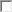 zgodnie ustawą z dnia 15 kwietnia 2011 r.o systemie informacji oświatowej- niezbędne do nadania nr REGONFormularz do wypełnienia przez osobę prowadzącą szkołę lub placówkę oświatowąZałączniki:Dowód osobisty do wglądu, gdy osobą prowadzącą zespół wychowania przedszkolnego/ punkt przedszkolny jest osoba fizyczna lub aktualny (z ostatnich 3 miesięcy) odpis wpisu w Krajowym Rejestrze Sądowym oraz statut w przypadku, gdy osobą prowadzącą jest osoba prawna.Dokument potwierdzający tytuł prawny do lokalu, np.: akt własności lokalu, umowa najmu, dzierżawy, użyczenia, itp. - w przypadku prowadzenia zespołu/punktu przedszkolnego w budynku mieszkalnym wielorodzinnym należy złożyć zgodę zarządcy obiektu na prowadzenie działalności zespołu/punktu przedszkolnego zgodnie ze statutem tej jednostki.Pozytywna opinia Komendanta Miejskiego Państwowej Straży Pożarnej w Elblągu, dotycząca warunków ochrony przeciwpożarowej w pomieszczeniach zespołu/ punktu przedszkolnego.Pozytywna opinia sanitarna Powiatowego Inspektora Sanitarnego w Elblągu, dotycząca warunków lokalowych zespołu/punktu przedszkolnego pod względem bezpieczeństwa i higieny.Kopie dokumentów dot. kwalifikacji pracowników pedagogicznych (dyplomy ukończenia studiów licencjackich lub wyższych lub studiów podyplomowych w zakresie wychowania przedszkolnego lub wczesnej edukacji lub Studium Nauczycielskiego – wychowanie przedszkolne) oraz ich zgoda na zatrudnienie w zespole/ punkcie.Projekt organizacji wychowania przedszkolnego dla zespołu/ punktu przedszkolnego w formie opisowej z podpisem osoby prowadzącej zespół/punkt przedszkolny.Informacja osoby prowadzącej zespół/punkt przedszkolnyo warunkach lokalowych zapewniających:możliwość prowadzenia zajęć dydaktyczno-wychowawczychrealizację innych zadań statutowychbezpieczne  i  higieniczne  warunki  nauki  i  pracy,  zgodnie  z odrębnymi przepisamiINFORMACJAdot. projektu organizacji niepublicznej formy wychowania przedszkolnego (zespołu/punktu przedszkolnego)Zgodnie z art. 181 ust. 1 ustawy z dnia 14 grudnia 2016 r. Prawo oświatowe (Dz. U. z 2023 r., poz. 900 ze zm.), oraz § 6 rozporządzenia MEN z dnia 28 sierpnia 2017 r. w sprawie rodzajów innych form wychowania przedszkolnego, warunków tworzenia i organizowania tych form oraz sposobu ich działania (Dz. U. z 2020 r., poz. 1520) – projekt organizacji wychowania przedszkolnego dla danej formy wychowania przedszkolnego ustalony przez osobę prowadzącą zespół/punkt przedszkolny określa w szczególności:Nazwę, rodzaj formy wychowania przedszkolnego (zespół lub punkt przedszkolny), osobę prowadzącą formę wychowania przedszkolnego, miejsce prowadzenia;Cele i zadania zespołu/punktu przedszkolnego oraz sposób ich realizacji, z uwzględnieniem wspomagania indywidualnego rozwoju dziecka oraz wspomagania rodziny w wychowaniu dzieckai przygotowaniu go do nauki w szkole, a w przypadku dzieci niepełnosprawnych – ze szczególnym uwzględnieniem rodzaju i stopnia niepełnosprawności;Dzienny wymiar godzin zajęć w zespole lub punkcie, w tym wymiar godzin zajęć przeznaczonych na realizację podstawy programowej wychowania przedszkolnego, a w przypadku zespołu również dni tygodnia, w których są prowadzone zajęcia;Warunki przyjmowania dzieci na zajęcia w zespole lub punkcie;Prawa i obowiązki wychowanków zespołu lub punktu, w tym:warunki pobytu dzieci w zespole lub punkcie zapewniające im bezpieczeństwo,przypadki, w których organ prowadzący może skreślić dziecko z listy wychowanków zespołu lub punktu;Sposób sprawowania opieki nad dziećmi w czasie zajęć;Warunki przyprowadzania dzieci na zajęcia i odbierania ich przez rodziców (prawnych opiekunów) lub upoważnioną przez nich osobę zapewniającą dziecku pełne bezpieczeństwo;Warunki organizowania zajęć dodatkowych, wykraczających poza zakres podstawy programowej wychowania przedszkolnego;Terminy przerw w pracy zespołu lub punktu;Zakres zadań nauczycieli prowadzących zajęcia w zespole lub punkcie związanych z :współdziałaniem z rodzicami (prawnym opiekunami) w sprawach wychowania i nauczania dzieci, z uwzględnieniem prawa rodziców (prawnych    opiekunów)    do     znajomości     treści     zawartych w programie wychowania przedszkolnego realizowanym w zespole lub punkcie oraz uzyskiwania informacji dotyczących dziecka, jego zachowania i rozwoju,zachowaniem właściwej jakości pracy wychowawczo-dydaktycznej,prowadzeniem obserwacji pedagogicznych mających na celu poznanie możliwości i potrzeb rozwojowych dzieci oraz dokumentowaniem tych obserwacji,przeprowadzeniem, w roku szkolnym poprzedzającym rok szkolny, w   którym   możliwe   jest   rozpoczęcie   przez   dziecko   nauki    w szkole podstawowej,  diagnozy  gotowości  do  podjęcia  nauki  w szkole,współpracą ze specjalistami świadczącymi dzieciom pomoc psychologiczno-pedagogiczną lub opiekę zdrowotną.INFORMACJAosoby prowadzącej niepubliczny zespół/punkt przedszkolnyo warunkach lokalowych zapewniających :możliwość prowadzenia zajęć dydaktyczno-wychowawczych:........................................................................................................................................................................................................................................................................................................................................................................................................................………………………………………………………………………….………………………………………………………………………….………………………………………………………………………….………………………………………………………………………….………………………………………………………………………….………………………………………………………………………….………………………………………………………………………….………………………………………………………………………….………………………………………………………………………….realizację innych zadań statutowych :............................................................................................................................................................................................................………………………………………………………………………….………………………………………………………………………….………………………………………………………………………….bezpieczne i higieniczne warunki nauki i pracy zgodnie z odrębnymi przepisami :............................................................................................................................................................................................................………………………………………………………………………….………………………………………………………………………….(wypełnić po otrzymaniu pozytywnej oceny sanitarnej i opinii p. poż.)podpis, pieczątkaInformacja o szkole / placówce oświatowejInformacja o szkole / placówce oświatowejNazwa szkoły /placówki oświatowejNazwa skróconaNIPPrzewidywana ogólna liczba pracownikówNazwy zawodów i specjalnościDyrektor szkoły / placówki oświatowejDyrektor szkoły / placówki oświatowejImię dyrektoraNazwisko dyrektoraDane adresowe szkoły/placówki oświatowejDane adresowe szkoły/placówki oświatowejUlicaNr domuNr lokaluMiejscowośćKod pocztowyCzy dane adresowe szkoły / placówki oświatowej różnią się od danych do korespondencjiTak	NieDane do korespondencji(należy wypełnić jeżeli różnią się od danych adresowych)Dane do korespondencji(należy wypełnić jeżeli różnią się od danych adresowych)UlicaNr domuNr lokaluMiejscowośćKod pocztowyDane teleadresoweDane teleadresoweE-mailStrona WWWTelefonFaksFaksInformacje dodatkowe o szkole / placówce oświatowej(np. inne adresy działalności szkoły / placówki oświatowej)Informacje dodatkowe o szkole / placówce oświatowej(np. inne adresy działalności szkoły / placówki oświatowej)Informacje dodatkowe o szkole / placówce oświatowej(np. inne adresy działalności szkoły / placówki oświatowej)Informacje dodatkowe o szkole / placówce oświatowej(np. inne adresy działalności szkoły / placówki oświatowej)Informacja o organie prowadzącymInformacja o organie prowadzącymInformacja o organie prowadzącymInformacja o organie prowadzącymNazwa organu prowadzącegoREGON(w przypadku osoby prawnej)NIPPESEL(w przypadku osoby fizycznej)Data rozpoczęcia działalnościTyp organu prowadzącego(np. osoba prawna, fizyczna, stowarzyszenie itp.)Typ organu prowadzącego(np. osoba prawna, fizyczna, stowarzyszenie itp.)Typ organu prowadzącego(np. osoba prawna, fizyczna, stowarzyszenie itp.)Dane adresoweDane adresoweDane adresoweDane adresoweUlicaUlicaUlicaNr domuNr domuNr domuNr lokaluNr lokaluNr lokaluMiejscowośćMiejscowośćMiejscowośćKod pocztowyKod pocztowyKod pocztowyDzielnicaDzielnicaDzielnicaDane teleadresoweDane teleadresoweDane teleadresoweDane teleadresoweE-mailE-mailE-mailStrona wwwStrona wwwStrona wwwTelefonTelefonTelefonFaksFaksFaks